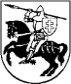 VILNIAUS RAJONO SAVIVALDYBĖS TARYBASPRENDIMASDĖL MOKESČIO UŽ FORMALŲJĮ ŠVIETIMĄ PAPILDANTĮ UGDYMĄ IR NEFORMALŲJĮ VAIKŲ ŠVIETIMĄ VILNIAUS RAJONO SAVIVALDYBĖS MENO IR MUZIKOS MOKYKLOSE MOKĖJIMO TVARKOS APRAŠO PATVIRTINIMO2020 m. spalio 30 d. Nr.T3-325VilniusVadovaudamasi Lietuvos Respublikos vietos savivaldos įstatymo 6 straipsnio 8 punktu, 16 straipsnio 2 dalies 37 punktu, 18 straipsnio 1 dalimi, Lietuvos Respublikos švietimo įstatymo 70 straipsnio 9 dalimi, Vilniaus rajono savivaldybės taryba n u s p r e n d ž i a:1.	Patvirtinti Mokesčio už formalųjį švietimą papildantį ugdymą ir neformalųjį vaikų švietimą Vilniaus rajono savivaldybės meno ir muzikos mokyklose mokėjimo tvarkos aprašą (pridedama).2.	Pripažinti netekusiu galios Vilniaus rajono savivaldybės tarybos 2017 m. gegužės 26 d. sprendimą Nr.T3-240 „Dėl mokesčio už neformalųjį vaikų švietimą ir formalųjį švietimą papildantį ugdymą Vilniaus rajono savivaldybės neformaliojo vaikų švietimo (muzikos ir meno) mokyklose nustatymo“.3. Nustatyti, kad šis sprendimas įsigalioja nuo 2021 m. sausio 1 d.4.	Skelbti šį sprendimą Teisės aktų registre ir Vilniaus rajono savivaldybės tinklalapyje.Savivaldybės merė	                 Marija RekstPATVIRTINTAVilniaus rajono savivaldybėstarybos 2020 m. spalio 30 d.sprendimu  Nr. T3-325MOKESČIO UŽ FORMALŲJĮ ŠVIETIMĄ PAPILDANTĮ UGDYMĄ IR NEFORMALŲJĮ VAIKŲ ŠVIETIMĄ VILNIAUS RAJONO SAVIVALDYBĖS MENO IR  MUZIKOS MOKYKLOSE MOKĖJIMO TVARKOS APRAŠASI SKYRIUSBENDROSIOS NUOSTATOS1.	Mokesčio už formalųjį švietimą papildantį ugdymą ir neformalųjį vaikų švietimą meno ir muzikos mokyklose mokėjimo tvarkos aprašas (toliau – Aprašas) nustato mokesčio už formalųjį švietimą papildančio ugdymo ir neformaliojo vaikų švietimo, teikiamo Vilniaus rajono savivaldybės neformaliojo ugdymo meno ir  muzikos mokyklose dydį, mokėjimo tvarką, terminus ir lengvatas. 2.	Tvarkos apraše vartojamos sąvokos: 2.1.	Ankstyvojo meninio ugdymo programa – meninio ugdymo programa, skirta lavinti ikimokyklinio amžiaus vaikų meninę raišką. 2.2.	Pradinio ugdymo programa – meninio ugdymo programa, skirta ugdyti pradinius meninius gebėjimus.2.3.	Pagrindinio ugdymo programa – meninio ugdymo programa, skirta ugdyti tolesnius meninius gebėjimus. 2.4.	Išplėstinio ugdymo programa – programa, skirta pagrindinio ugdymo programą baigusiems mokiniams, kurie nori gilinti žinias ar ruošiasi studijuoti su muzika susijusius mokslus. 2.5.	Neformaliojo muzikos ir meno mėgėjų ugdymo programa – muzikinio ir meninio ugdymo programa, taikoma anksčiau muzikos nesimokiusiems, vyresniems nei 12 metų mokiniams.2.6.	Neformaliojo suaugusiųjų muzikos ir meno mėgėjų ugdymo programa – meninio ugdymo programa, taikoma anksčiau muzikos ir dailės nesimokiusiems, vyresniems nei 18 metų asmenims.II SKYRIUSMOKESČIAI UŽ UGDYMĄ3.	Mokinių tėvų (globėjų, rūpintojų) mokestis už vaikų, ugdomų pagal ankstyvojo meninio, pradinio, pagrindinio, išplėstinio bei muzikos ir meno mėgėjų (vaikų ir suaugusiųjų)  ugdymo programas  Vilniaus rajono savivaldybės neformaliojo vaikų švietimo (muzikos ir meno) mokyklose:3.1.	7,24 Eur mėnesio mokestis už teikiamą neformalųjį vaikų švietimą ir formalųjį švietimą papildantį ugdymą pagal ankstyvojo meninio, pradinio ir pagrindinio ugdymo programas;3.2.	10,00 Eur mėnesio mokestis besimokantiems pagal pradinio ir pagrindinio ugdymo programas ir pasirinkusiems du pagrindinius mokomuosius dalykus;3.3.	14,48 Eur mėnesio mokestis besimokantiems pagal kryptingo ugdymo programas (baigusiems pagrindinio muzikinio ugdymo programas ir pageidaujantiems toliau plėtoti įgytus muzikinės raiškos gebėjimus) bei neformaliojo muzikos ir meno mėgėjų (vaikų) programas;3.4.	40,00 EUR mėnesio mokestis už teikiamą neformalųjį švietimą pagal suaugusiųjų muzikos ir meno mėgėjų ugdymo programas.4.	Surinktos lėšos už neformalųjį vaikų švietimą ir formalųjį švietimą papildantį ugdymą naudojamos neformaliojo vaikų švietimo (muzikos ir meno) mokyklos darbuotojų darbo užmokesčiui ir socialinio draudimo įmokoms iš dalies padengti, neformaliojo vaikų švietimo (muzikos ir meno) mokyklų veiklai plėtoti bei pagrindinėms priemonėms įsigyti. III SKYRIUSMOKESČIO MOKĖJIMO TVARKA IR TERMINAI5.	Mokestis už formalųjį švietimą papildantį ugdymą ir neformalųjį vaikų švietimą skaičiuojamas už einamąjį mėnesį.6.	Mokestis už formalųjį švietimą papildantį ugdymą ir neformalųjį vaikų švietimą  mokamas du kartus per metus:6.1.	už pirmąjį mokslo metų pusmetį (rugsėjis, spalis, lapkritis, gruodis) iki spalio 31 d.;6.2.	už antrąjį mokslo metų pusmetį (sausis, vasaris, kovas, balandis, gegužė) iki kovo 31 d. 7.	Mokestis už kiekvieno mokinio ugdymą turi būti mokamas atskiru mokėjimu pagal atitinkamam mokiniui priskirtą mokėtojo kodą, įmokos kodą ir suformuotą bei mokyklos pateiktą mokėjimo kvitą.8.	Mokestis už teikiamą ugdymą muzikos ar meno mokykloje mokamas į mokėjimo pranešime nurodytą mokyklos atsiskaitomąją banko sąskaitą, banko pavedimu.9.	Jei mokestis už formalųjį švietimą papildantį ugdymą ir neformalųjį vaikų švietimą nemokamas daugiau nei 2 mėnesius iš eilės nuo nurodyto mokėjimo termino, mokyklos direktorius, informavęs vaiko tėvus (globėjus, rūpintojus) prieš 10 d. d., gali vienašališkai nutraukti sutartį.10.	Mokestis už ugdymą neskaičiuojamas: 10.1.	mokinių vasaros atostogų metu; 10.2.	jei vieną mėnesį ar daugiau ugdymas nevykdomas dėl mokykloje susidariusių objektyvių priežasčių;  10.3.	jei mokinys serga vieną mėnesį ar ilgiau bei pateikia raštišką tėvų (globėjų, rūpintojų) prašymą.11.	Mokiniams, sergantiems vieną mėnesį ar ilgiau, mokestis už paslaugas gali būti taikomas bendra tvarka, jei jiems vietoj praleistų pamokų yra skirtos konsultacijos, užsiėmimai, kitos veiklos, vykdomos nuotoliniu būdu ar skiriant papildomą laiką po ligos, ir raštu susitarus su mokinių tėvais (globėjais).12.	Jeigu mokinio ugdymo sutartis su mokykla yra nutraukiama iki jos termino pabaigos, sumokėto už einamąjį pusmetį mokesčio dalis už nevykdytą dėl sutarties nutraukimo ugdymą  grąžinama pagal tėvų (globėjų) mokyklai patektą prašymą grąžinti permokėtą sumą.IV SKYRIUSATLEIDIMO NUO MOKESČIO IR JO SUMAŽINIMO TVARKA13.	Nuo mokesčio už ugdymą atleidžiami:13.1.	neįgalūs mokiniai (pateikę neįgalumą patvirtinančius dokumentus);13.2.	vaikų globos namų auklėtiniai (pateikę globos namų auklėtinių statusą patvirtinančius dokumentus).14.	Mokestis už ugdymą mažinamas:14.1.	50 proc. kiekvienam mokiniui, jeigu muzikos, meno mokyklą lanko 2 ir daugiau vaikų iš daugiavaikės šeimos (kurioje auga 3 ir daugiau vaikų);14.2.	50 proc. kiekvienam mokiniui iš šeimų, gaunančių socialinę pašalpą pagal Lietuvos Respublikos piniginės socialinės paramos nepasiturintiems gyventojams įstatymą;14.3.	50 proc. kiekvienam mokiniui, jeigu muzikos, meno mokyklą lanko 2 ir daugiau vaikų iš šeimos, kurioje vaikus augina vienas iš tėvų (globėjų, rūpintojų).15.	Mokinio tėvai (globėjai, rūpintojai), kuriems gali būti taikomos lengvatos, meno, muzikos mokyklos direktoriui pateikia atleidimo nuo mokesčio ar mokesčio mažinimo priežastį patvirtinančius dokumentus:15.1.	laisvos formos prašymą; 15.2.	pažymą apie šeimos sudėtį;15.3.	pažymą iš Socialinės rūpybos skyriaus, kad šeima turi teisę gauti arba gauna socialinę pašalpą ir (ar) socialinę paramą mokiniams;15.4.	neįgalumą patvirtinančius dokumentus;15.5.	dokumentus, patvirtinančius globos namų auklėtinių statusą.16.	Dokumentai, kurie patvirtina teisę į atleidimą nuo mokesčio mokėjimo ar mokesčio mažinamą, pateikiami kiekvienais mokslo metais iki einamųjų metų spalio 20 d., o pasikeitus aplinkybėms, turinčioms įtakos mokesčio mokėjimui, iki vasario 20 d.17.	Šeimoms, gaunančioms socialines pašalpas ar socialinę paramą mokiniams, mokestis perskaičiuojamas nuo pašalpos ar paramos skyrimo mėnesio už praėjusį laikotarpį, ne ilgesnį kaip trys mėnesiai. Dėl objektyvių priežasčių laiku nepateikus pažymos mokestis perskaičiuojamas nuo pašalpos ar paramos skyrimo mėnesio.18.	Jei mokinio tėvai (globėjai, rūpintojai) nepateikia reikiamų dokumentų, mokestis skaičiuojamas bendrąja tvarka.19.	Pateikus dokumentus pavėluotai, mokestis už praėjusį laikotarpį neperskaičiuojamas, išskyrus atvejus, kai socialinė pašalpa  paskirta už praėjusį laikotarpį.20.	Atleidimas nuo mokesčio ar mokesčio mažinimas tvirtinamas muzikos, meno mokyklos direktoriaus įsakymu.V SKYRIUSBAIGIAMOSIOS NUOSTATOS21.	Mokinio tėvai (globėjai, rūpintojai) atsako už pateikiamų duomenų ir dokumentų teisingumą. 22.	Pasikeitus ar išnykus aplinkybėms ir netekus teisės į atleidimą nuo mokesčio ar mokesčio sumažinimą, mokinio tėvai (globėjai, rūpintojai) privalo nedelsdami raštu apie tai pranešti mokyklos vadovui. 23.	Įmokos ir mokesčio įsiskolinimai už ugdymą apskaitomos ir išieškomos Lietuvos Respublikos teisės aktų nustatyta tvarka.24.	Šis Aprašas skelbiamas Teisės aktų registre, Vilniaus rajono savivaldybės interneto svetainėje www.vrsa.lt ir muzikos, meno mokyklų interneto svetainėse.____________________________________________